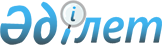 О внесении изменений в некоторые приказы министра внутренних дел Республики КазахстанПриказ Министра внутренних дел Республики Казахстан от 13 июня 2023 года № 480. Зарегистрирован в Министерстве юстиции Республики Казахстан 13 июня 2023 года № 32774.
      ПРИКАЗЫВАЮ:
      1. Утвердить прилагаемый перечень некоторых приказов Министра внутренних дел Республики Казахстан, в которые вносятся изменения согласно приложению к настоящему приказу.
      2. Военно-следственному департаменту Министерства внутренних дел Республики Казахстан в установленном законодательством Республики Казахстан порядке обеспечить:
      1) государственную регистрацию настоящего приказа в Министерстве юстиции Республики Казахстан;
      2) размещение настоящего приказа на официальном интернет-ресурсе Министерства внутренних дел Республики Казахстан;
      3) в течение десяти календарных дней после государственной регистрации настоящего приказа в Министерстве юстиции Республики Казахстан представление в Юридический департамент Министерства внутренних дел Республики Казахстан сведений об исполнении мероприятий, предусмотренных подпунктами 1) и 2) настоящего пункта.
      3. Контроль за исполнением настоящего приказа возложить на курирующего заместителя Министра внутренних дел Республики Казахстан.
      4. Настоящий приказ вводится в действие по истечении десяти календарных дней после дня его первого официального опубликования. Перечень некоторых приказов Министра внутренних дел Республики Казахстан, в которые вносятся изменения
      1. В приказе Министра внутренних дел Республики Казахстан от 16 марта 2015 года № 220 "Об утверждении Инструкции по организации деятельности подразделений следствия, дознания и военно-следственных подразделений органов внутренних дел Республики Казахстан" (зарегистрирован в Реестре государственной регистрации нормативных правовых актов под № 10761):
      заголовок изложить в следующей редакции:
      "Об утверждении Инструкции по организации деятельности подразделений следствия, дознания и военно-следственных органов органов внутренних дел Республики Казахстан";
      преамбулу изложить в следующей редакции:
      "В целях организации деятельности подразделений следствия, дознания и военно-следственных органов, а также руководствуясь подпунктом 10) пункта 2 статьи 9 Закона Республики Казахстан "Об органах внутренних дел Республики Казахстан", ПРИКАЗЫВАЮ";
      пункт 1 изложить в следующей редакции:
      "1. Утвердить прилагаемую Инструкцию по организации деятельности подразделений следствия, дознания и военно-следственных органов органов внутренних дел Республики Казахстан.";
      в Инструкции по организации деятельности подразделений следствия, дознания и военно-следственных подразделений органов внутренних дел Республики Казахстан, утвержденной указанным приказом:
      заголовок изложить в следующей редакции:
      "Инструкция по организации деятельности подразделений следствия, дознания и военно-следственных и военно-следственных органов органов внутренних дел Республики Казахстан";
      пункт 1 изложить в следующей редакции: 
      "1. Настоящая Инструкция по организации деятельности подразделений следствия, дознания и военно-следственных органов по уголовным правонарушениям, отнесенным к компетенции органов внутренних дел (далее - ОВД) разработана в соответствии с Уголовным кодексом Республики Казахстан (далее - УК), Уголовно-процессуальным кодексом Республики Казахстан (далее - УПК), Законом Республики Казахстан "Об органах внутренних дел Республики Казахстан" (далее - Закон), другими нормативными правовыми актами и детализирует порядок деятельности военно-следственных органов, подразделений следствия и дознания ОВД.";
      пункт 2 изложить в следующей редакции:
      "2. Систему подразделений следствия, дознания и военно-следственных органов образуют: Следственный департамент (далее - СД), в центральном аппарате Министерства внутренних дел Республики Казахстан (далее – МВД) и территориальные ОВД, в которых образуются управления (региональные управления), отделы, отделения, группы.";
      пункт 3 изложить в следующей редакции:
      "3. В пределах компетенции подразделения следствия, дознания и военно-следственные органы осуществляют функции уголовного преследования.";
      пункт 26 изложить в следующей редакции: 
      "26. На основании комплексного анализа данных о состоянии преступности и результатов деятельности военно-следственных органов разрабатываются квартальные планы. В соответствии с ними проводятся мероприятия, направленные на повышение эффективности работы и соблюдению законности и правопорядка, достижения конкретного изменения в деятельности по устранению недостатков;";
      В главе 4:
      заголовок изложить в следующей редакции:
      "Глава 4. Организация деятельности военно-следственных органов, подразделений следствия и дознания в городских и районных управлениях (отделах), линейных отделах внутренних дел.";
      пункт 75 изложить в следующей редакции:
      "75. Руководителям и работникам других служб ОВД не допускается вмешиваться в деятельность военно-следственных органов, давать указания и оценку принятым решениям.";
      пункт 86 изложить в следующей редакции:
      "86. Не допускается привлекать следователей и оперативных сотрудников военно-следственных органов к выполнению задач, не связанных с выполнением их должностных обязанностей.".
      2. В приказе Министра внутренних дел Республики Казахстан от 17 августа 2017 года № 562 "Об утверждении Правил предоставления военнослужащим и членам их семей права на проезд за счет государства на воздушном транспорте" (зарегистрирован в Реестре государственной регистрации нормативных правовых актов под № 15699):
      в Правилах предоставления военнослужащим и членам их семей права на проезд за счет государства на воздушном транспорте, утвержденных указанным приказом:
      подпункт 1) пункта 7 изложить в следующей редакции:
      "1) Министра внутренних дел Республики Казахстан или лица его замещающего-военнослужащим военно-следственных органов;".
      3. В приказе Министра внутренних дел Республики Казахстан от 16 марта 2018 года № 208 "Об утверждении Правил присвоения, повышения, подтверждения, сохранения, снижения и снятия классной квалификации сотрудников и военнослужащих органов внутренних дел" (зарегистрирован в Реестре государственной регистрации нормативных правовых актов под № 16731):
      в Правилах присвоения, повышения, подтверждения, сохранения, снижения и снятия классной квалификации сотрудников и военнослужащих органов внутренних дел, утвержденных указанным приказом:
      пункт 1 изложить в следующей редакции: 
      "1. Настоящие Правила присвоения, повышения, подтверждения, сохранения, снижения и снятия классной квалификации сотрудников и военнослужащих органов внутренних дел (далее – Правила) определяют порядок присвоения, повышения, подтверждения, снижения и снятия классной квалификации сотрудников и военнослужащих полиции, уголовно-исполнительной системы, военно-следственных органов, а также присвоения, повышения, подтверждения, снижения и сохранения классной квалификации военнослужащих Национальной гвардии Республики Казахстан (далее – НГ).";
      в главе 2:
      заголовок изложить в следующей редакции:
      "Глава 2. Классная квалификация сотрудников полиции, уголовно-исполнительной системы и военнослужащих военно-следственных органов внутренних дел";
      заголовок параграфа 1 изложить в следующей редакции:
      "Параграф 1. Порядок присвоения, повышения, подтверждения, снижения и снятия классной квалификации сотрудникам полиции, уголовно-исполнительной системы и военнослужащим военно-следственных органов внутренних дел";
      пункт 2 изложить в следующей редакции:
      "2. Присвоение, повышение классной квалификации сотрудников полиции, уголовно-исполнительной системы и военнослужащих военно-следственных органов (далее – сотрудники и военнослужащие ОВД) производится по итогам учебного года, в целях стимулирования профессионального мастерства каждого сотрудника и военнослужащего ОВД.";
      пункт 13 изложить в следующей редакции:
      "13. Результаты присвоения, повышения классной квалификации сотрудников и военнослужащих ОВД отражаются в акте о присвоении классной квалификации сотрудникам полиции, уголовно-исполнительной системы и военнослужащим военно-следственных органов по форме согласно приложению 2 к настоящим Правилам (далее – акт ОВД).";
      заголовок параграфа 2 изложить в следующей редакции:
      "Параграф 2. Критерии присвоения, повышения классной квалификации сотрудникам полиции, уголовно-исполнительной системы и военнослужащим военно-следственных органов органов внутренних дел";
      заголовок параграфа 3 изложить в следующей редакции:
      "Параграф 3. Присвоение, повышение, подтверждение, снижение и снятие классной квалификации сотрудникам полиции, уголовно-исполнительной системы и военнослужащим военно-следственных органов органов внутренних дел";
      подпункт 2) пункта 21 изложить в следующей редакции:
      "2) Заместитель Министра внутренних дел Республики Казахстан – сотрудникам и военнослужащим ОВД, проходящим службу в должностях рядового и начальствующего состава подразделений центрального аппарата МВД, начальникам учебных центров МВД и их заместителям, начальникам государственных учреждений "Управление специализированной службы охраны" (город Астана), городов республиканского значения, столицы, (город Жезказган) и областей, "Учреждение автотранспортного обслуживания", База военного и специального снабжения "Северная", "Южная", а также их заместителям, начальникам представительства МВД в городе Байконыр, Кинологического центра и их заместителям, командирам Полка полиции МВД по охране дипломатических представительств, Полка полиции МВД по охране правительственных учреждений и их заместителям, сотрудникам и военнослужащим военно-следственных органов";
      в приложении 2:
      заголовок изложить в следующей редакции:
      "Акт о присвоении классной квалификации сотрудникам полиции, уголовно-исполнительной системы и военнослужащим военно-следственных органов".
      4. Утратил силу приказом Министра внутренних дел РК от 27.05.2024 № 434 (вводится в действие по истечении десяти календарных дней после дня его первого официального опубликования).


      5. В приказе Министра внутренних дел Республики Казахстан от 29 сентября 2020 года № 653"Об утверждении Правил отзыва военнослужащего органов внутренних дел из ежегодного основного отпуска в случае служебной необходимости" (зарегистрирован в Реестре государственной регистрации нормативных правовых актов под № 21355):
      в Правилах отзыва военнослужащего органов внутренних дел из ежегодного основного отпуска в случае служебной необходимости, утвержденных указанным приказом:
      абзац шестой пункта 4 изложить в следующей редакции: 
      "в других случаях служебной необходимости по решению Министра внутренних дел Республики Казахстан, заместителя Министра внутренних дел Республики Казахстан, курирующего данное направление службы, командующих региональными командованиями Национальной гвардии Республики Казахстан, руководителей региональных военно-следственных органов.".
      6. В приказе Министра внутренних дел Республики Казахстан от 16 ноября 2020 года № 779 "Об утверждении форм ведомственной военно-медицинской (медицинской) статистической отчетности в военно-медицинских (медицинских) подразделениях (организациях) органов внутренних дел Республики Казахстан (зарегистрирован в Реестре государственной регистрации нормативных правовых актов под № 21650):
      В формах ведомственной военно-медицинской (медицинской) статистической отчетности в военно-медицинских (медицинских) подразделениях (организациях) органов внутренних дел Республики Казахстан, утвержденных указанным приказом:
      в приложении 7:
      в форме отчета о деятельности военно-врачебных комиссий департаментов полиции областей, городов республиканского значения, 
      в раздел "02. Сведения по медицинским освидетельствованиям, проведенным военно-врачебной комиссией" изложить следующей редакции:
      "
      Продолжение таблицы
      ";
      в раздел "03. Сведения по сотрудникам и военнослужащим, которым проведено медицинское освидетельствование" изложить следующей редакции:
      "
      ";
      в Пояснении по заполнению формы, предназначенной для сбора административных данных "Отчет о деятельности военно-врачебных комиссий Департаментов полиции областей, городов республиканского значения" (Ф№7 ЛС МВД):
      часть вторую пункта 4 изложить в следующей редакции:
      "По строкам 01 и 04 граф 1-4 учитываются кандидаты на службу оформляемые в том числе на должности военнослужащих (военно-следственных органов, органов гражданской защиты), граф 10-15 – сотрудников и военнослужащих.".
      7. В приказе Министра внутренних дел Республики Казахстан от 16 ноября 2020 года № 780 "Об утверждении Правил и периодичности проведения медицинских осмотров сотрудников правоохранительных органов и военнослужащих органов внутренних дел в военно-медицинских (медицинских) подразделениях (организациях) органов внутренних дел Республики Казахстан" (зарегистрирован в Реестре государственной регистрации нормативных правовых актов под № 21665):
      в Правилах и периодичности проведения медицинских осмотров сотрудников правоохранительных органов и военнослужащих органов внутренних дел в военно-медицинских (медицинских) подразделениях (организациях) органов внутренних дел Республики Казахстан, утвержденных указанным приказом:
      пункт 1 изложить в следующей редакции:
      "1. Настоящие Правила и периодичность проведения медицинских осмотров сотрудников правоохранительных органов и военнослужащих органов внутренних дел в военно-медицинских (медицинских) подразделениях (организациях) органов внутренних дел Республики Казахстан разработаны в соответствии с подпунктом 12 пункта 1 статьи 11 Кодекса Республики Казахстан "О здоровье народа и системе здравоохранения" (далее - Кодекс) и определяют порядок проведения медицинских осмотров сотрудников правоохранительных органов и военнослужащих органов внутренних дел, за исключением отдельных категорий лиц, указанных в пункте 2 Правил медицинского и санаторно-курортного обслуживания сотрудников и членов их семей, проживающих совместно с ними, пенсионеров правоохранительных органов, а также детей сотрудников, погибших при исполнении служебных обязанностей, до достижения ими совершеннолетия, в соответствующих государственных организациях здравоохранения, утвержденных постановлением Правительства Республики Казахстан от 18 февраля 2016 года № 78.
      К военнослужащим органов внутренних дел относятся военнослужащие Национальной гвардии Республики Казахстан и военно-следственных органов.".
      8. В приказе Министра внутренних дел Республики Казахстан от 16 ноября 2020 года № 781 Об утверждении Правил военно-медицинского (медицинского) обеспечения в военно-медицинских (медицинских) подразделениях органов внутренних дел Республики Казахстан (зарегистрирован в Реестре государственной регистрации нормативных правовых актов под № 21664):
      В правилах военно-медицинского (медицинского) обеспечения в военно-медицинских (медицинских) подразделениях органов внутренних дел Республики Казахстан, утвержденных указанным приказом:
      пункт 1 изложить в следующей редакции:
      "1. Настоящие Правила военно-медицинского (медицинского) обеспечения в военно-медицинских (медицинских) подразделениях органов внутренних дел Республики Казахстан (далее – Правила) разработаны в соответствии с подпунктом 4) пункта 1 статьи 11 Кодекса Республики Казахстан "О здоровье народа и системе здравоохранения" (далее – Кодекс) и определяют порядок военно-медицинского (медицинского) обеспечения в военно-медицинских (медицинских) подразделениях органов внутренних дел сотрудникам правоохранительных органов, военнослужащим органов внутренних дел, членам их семей и пенсионерам правоохранительных органов (далее - контингент).
      К военнослужащим органов внутренних дел (далее - военнослужащие) относятся военнослужащие Национальной гвардии и военно-следственных органов.".
      9. В приказе Министра внутренних дел Республики Казахстан от 3 марта 2023 года № 200 "Об утверждении Правил выплаты денежного довольствия, пособий и прочих выплат военнослужащим органов внутренних дел Республики Казахстан" (зарегистрирован в Реестре государственной регистрации нормативных правовых актов под № 32048):
      в Правилах выплаты денежного довольствия, пособий и прочих выплат военнослужащим органов внутренних дел Республики Казахстан, утвержденных указанным приказом:
      пункт 66 изложить в следующей редакции:
      "66. Размер надбавок за особые условия прохождения службы военнослужащим военно-следственных органов, военной полиции, Национальной гвардии Республики Казахстан, сотрудникам органов внутренних дел устанавливаются в соответствии с Системой оплаты труда.".
					© 2012. РГП на ПХВ «Институт законодательства и правовой информации Республики Казахстан» Министерства юстиции Республики Казахстан
				
      Министр внутренних делРеспублики Казахстан

М. Ахметжанов
Приложение к приказу
Министр внутренних дел
Республики Казахстан
от 13 июня 2023 года № 480
наименование подразделения
№ строки
кандидаты на службу, человек
кандидаты на службу, человек
кандидаты на службу, человек
кандидаты на службу, человек
кандидаты на учебу, человек
кандидаты на учебу, человек
кандидаты на учебу, человек
кандидаты на учебу, человек
кандидаты на учебу, человек
наименование подразделения
№ строки
всего зарегистрировано заключений
в том числе
в том числе
в том числе
всего зарегистрировано заключений
в том числе
в том числе
в том числе
в том числе
наименование подразделения
№ строки
всего зарегистрировано заключений
годные
негодные
заключение не вынесено ввиду не завершения обследования
всего зарегистрировано заключений
годные
негодные
заключение не вынесено ввиду не завершения обследования
возвращено из учебных заведений по состоянию здоровья
А
Б 
1
2
3
4
5
6 
7 
8 
9
полиция, в том числе военнослужащие военно-следственных органов
01
уголовно- исполнительная система
02
Национальная гвардия всего
03
в том числе военнослужащие срочной службы
03.1
Х
Х
Х
Х
органы гражданской защиты, в том числе военнослужащие
04
органы прокуратуры
05
антикоррупционная служба
06
служба экономических расследований
07
Всего (сумма строк 01, 02, 03, 04, 05, 06, 07)
08
сотрудники и военнослужащие, человек
сотрудники и военнослужащие, человек
сотрудники и военнослужащие, человек
сотрудники и военнослужащие, человек
сотрудники и военнослужащие, человек
сотрудники и военнослужащие, человек
всего зарегистрировано заключений по подразделению, единиц
всего зарегистрировано заключений
в том числе
в том числе
в том числе
в том числе
в том числе
всего зарегистрировано заключений по подразделению, единиц
всего зарегистрировано заключений
годные, в том числе годные к воинской службе
негодные с исключением с воинского учета
негодны к воинской службе в мирное время, ограничено годны в военное время
ограниченно годные к воинской службе
подлежат обследованию (лечению) с последующим освидетельствованием
всего зарегистрировано заключений по подразделению, единиц
10
11
12 
13 
14 
15
16
наименование подразделения
№ строки
признанные негодными с исключением с воинского учета; негодными к воинской службе в мирное время, ограничено годными в военное время; ограниченно годными к воинской службе, человек
признанные негодными с исключением с воинского учета; негодными к воинской службе в мирное время, ограничено годными в военное время; ограниченно годными к воинской службе, человек
признанные негодными с исключением с воинского учета; негодными к воинской службе в мирное время, ограничено годными в военное время; ограниченно годными к воинской службе, человек
прослужившие менее 3-х лет и взятых на учет в отчетном году по поводу хронических заболеваний, человек
прослужившие менее 3-х лет и взятых на учет в отчетном году по поводу хронических заболеваний, человек
получившие увечье (травму, ранение, контузию), заболевание при исполнении служебных обязанностей, человек
наименование подразделения
№ строки
всего
в том числе
в том числе
всего
в том числе врачом психиатром
получившие увечье (травму, ранение, контузию), заболевание при исполнении служебных обязанностей, человек
наименование подразделения
№ строки
всего
прослужили менее 3-х лет
не имеют установленной выслуги лет или предельного возраста состояния на службе
всего
в том числе врачом психиатром
получившие увечье (травму, ранение, контузию), заболевание при исполнении служебных обязанностей, человек
А
Б
1
2
3
4
5
6
полиция, в том числе военнослужащие военно-следственных органов
01
уголовно- исполнительная система
02
Национальная гвардия, кроме военнослужащих срочной службы
03
органы гражданской защиты, в том числе военнослужащие
04
органы прокуратуры
05
антикоррупционная служба
06
служба экономических расследований
07
Всего (сумма строк 01, 02, 03, 04, 05, 06, 07)
08